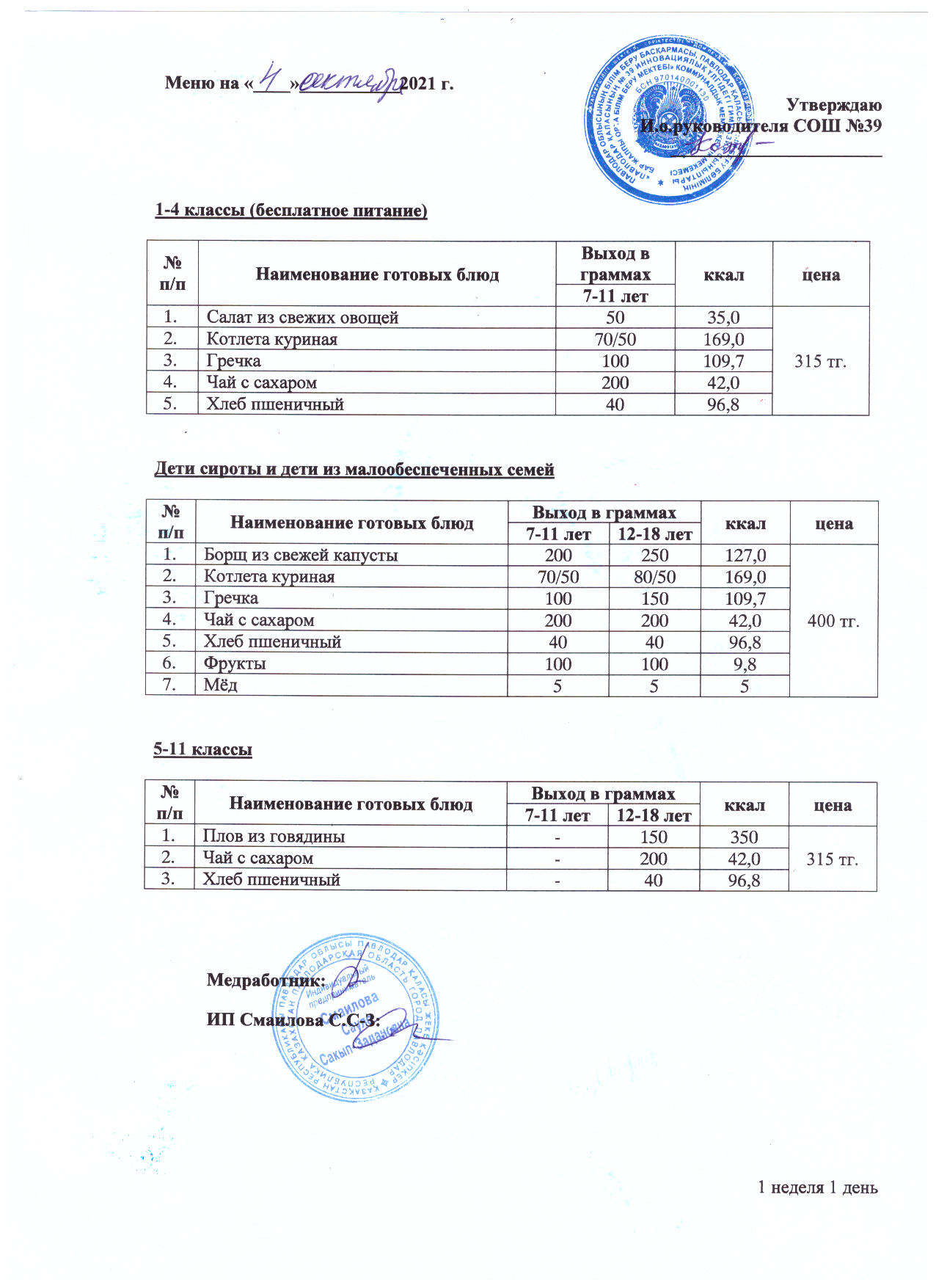 1-4 классы (бесплатное питание)Дети сироты и дети из малообеспеченных семей5-11 классы № п/пНаименование готовых блюдфотоВыход в граммахккалцена№ п/пНаименование готовых блюдфото7-11 летккалценаСалат из свежих овощей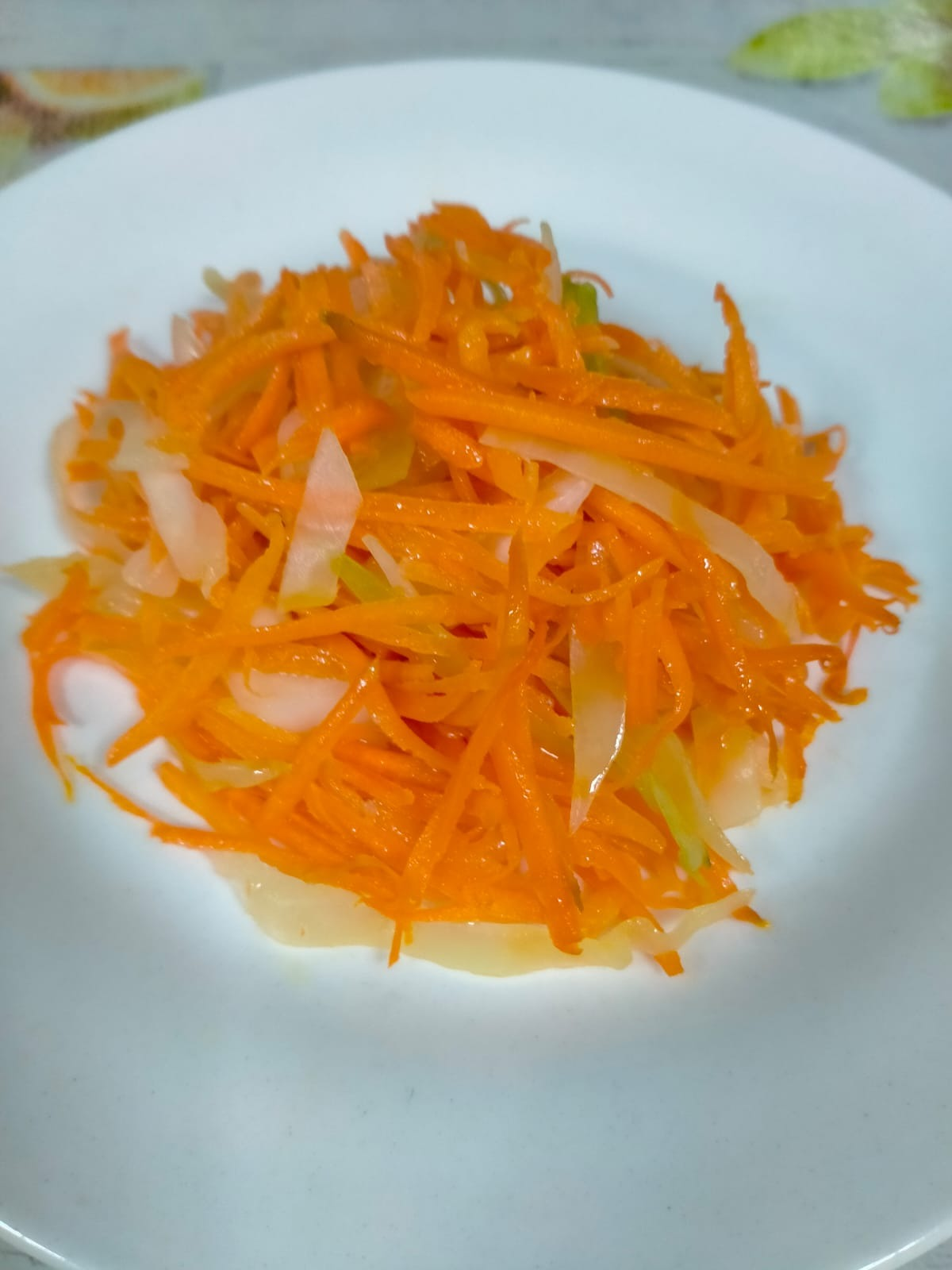 5035,0315 тг.Котлета куриная 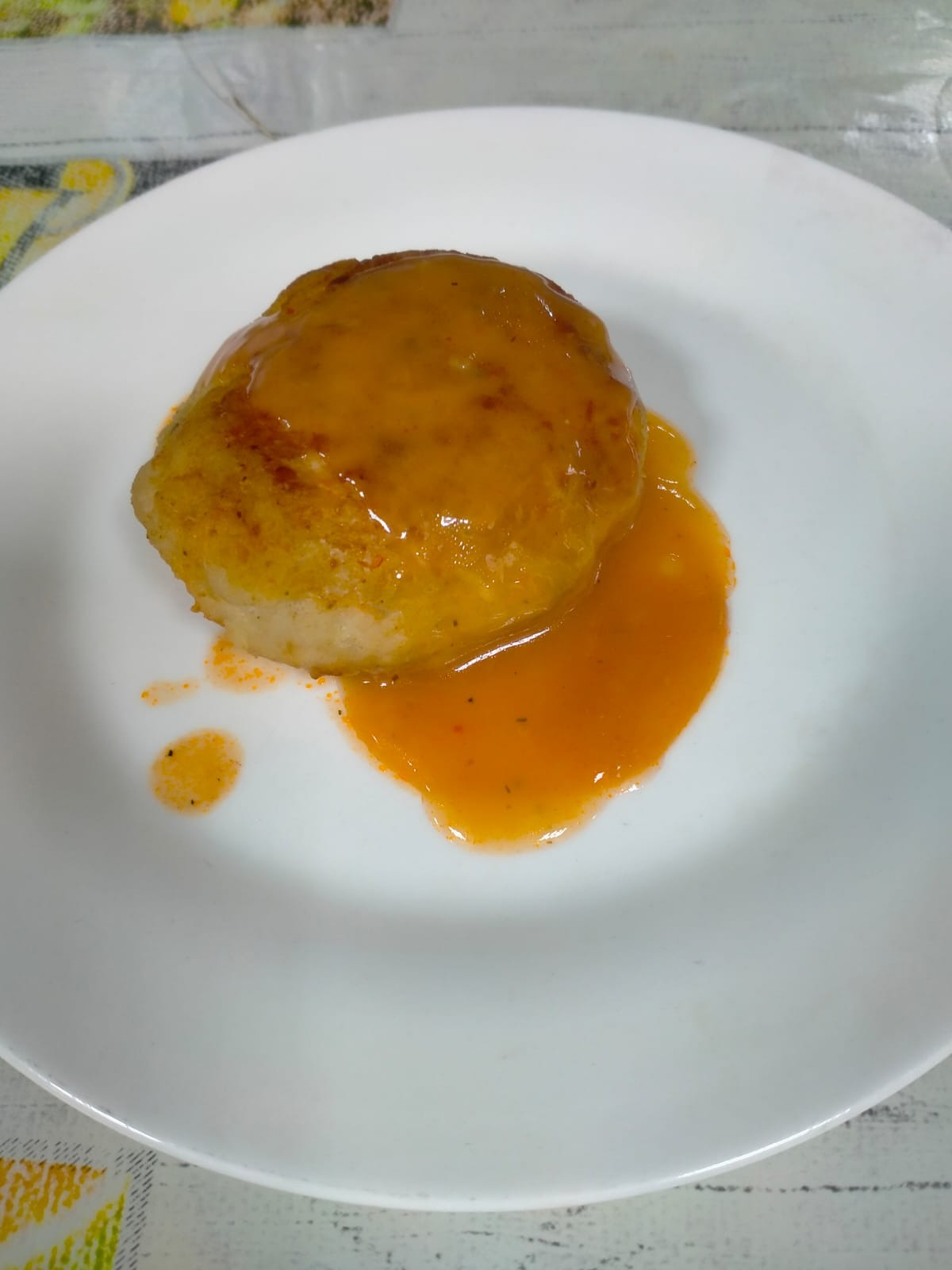 70/50169,0315 тг.Гречка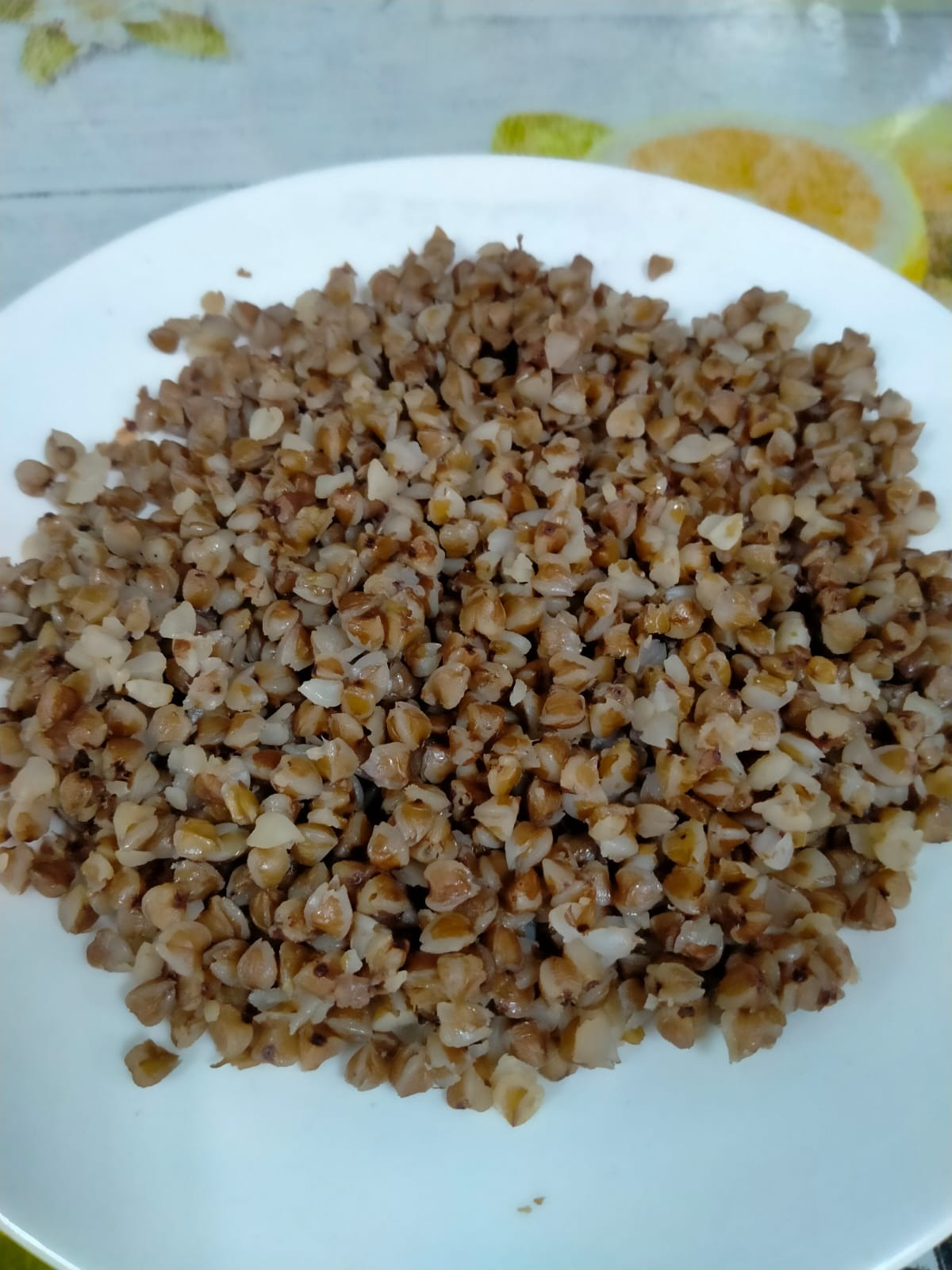 100109,7315 тг.Чай с сахаром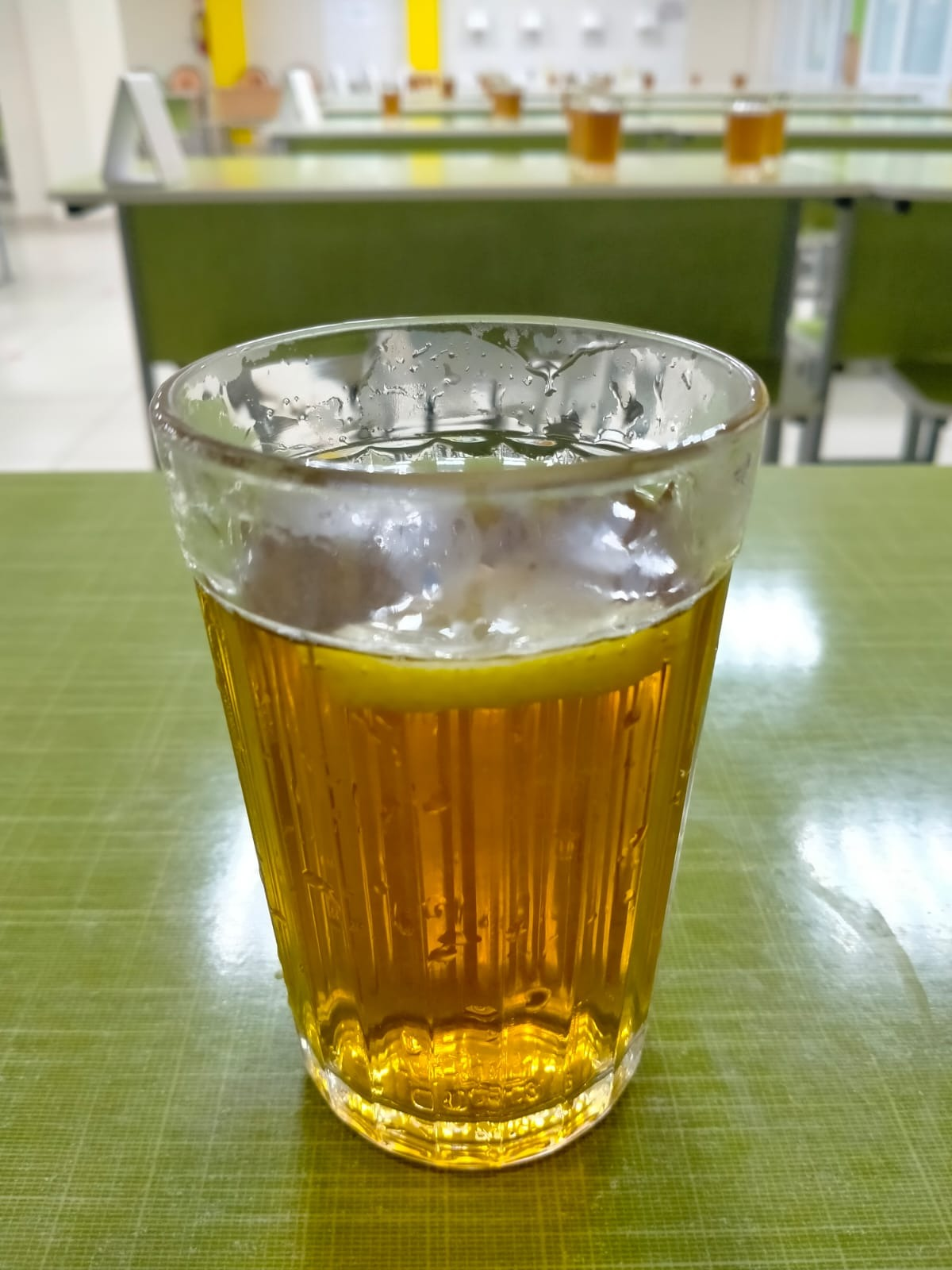 20042,0315 тг.Хлеб пшеничный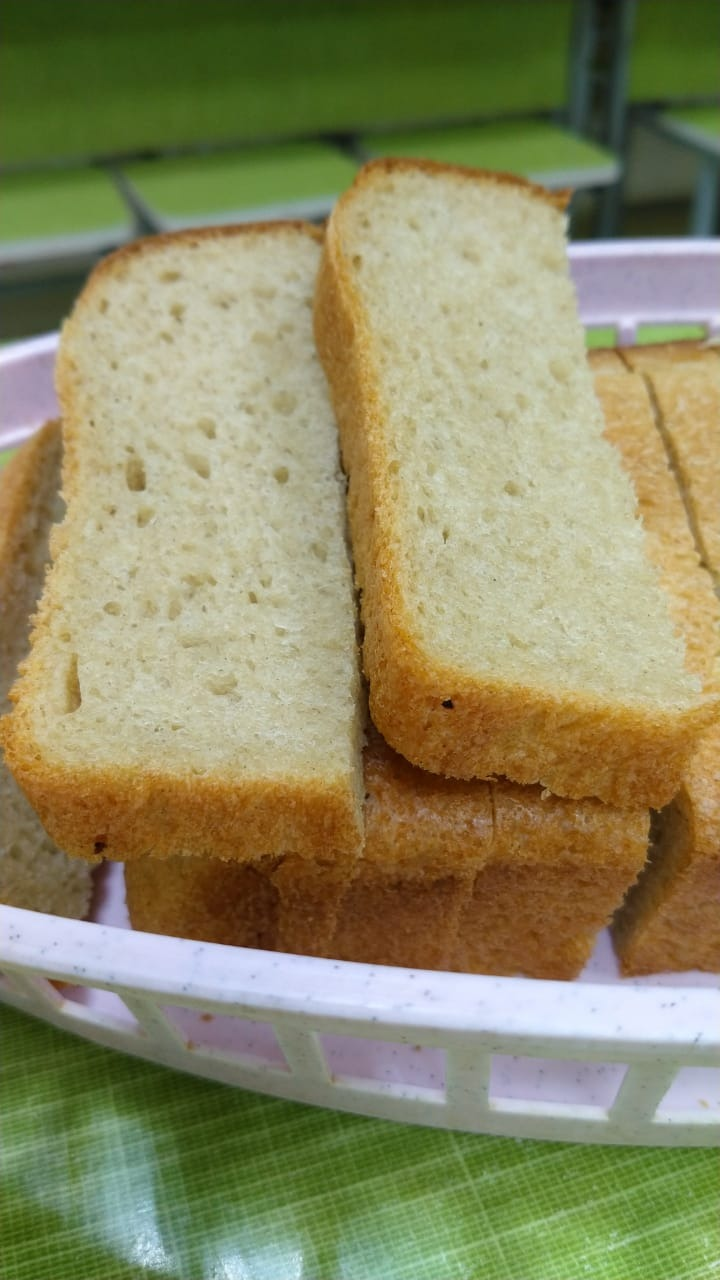 4096,8315 тг.№ п/пНаименование готовых блюдфотоВыход в граммахВыход в граммахккалцена№ п/пНаименование готовых блюдфото7-11 лет12-18 лет ккалценаБорщ из свежей капусты 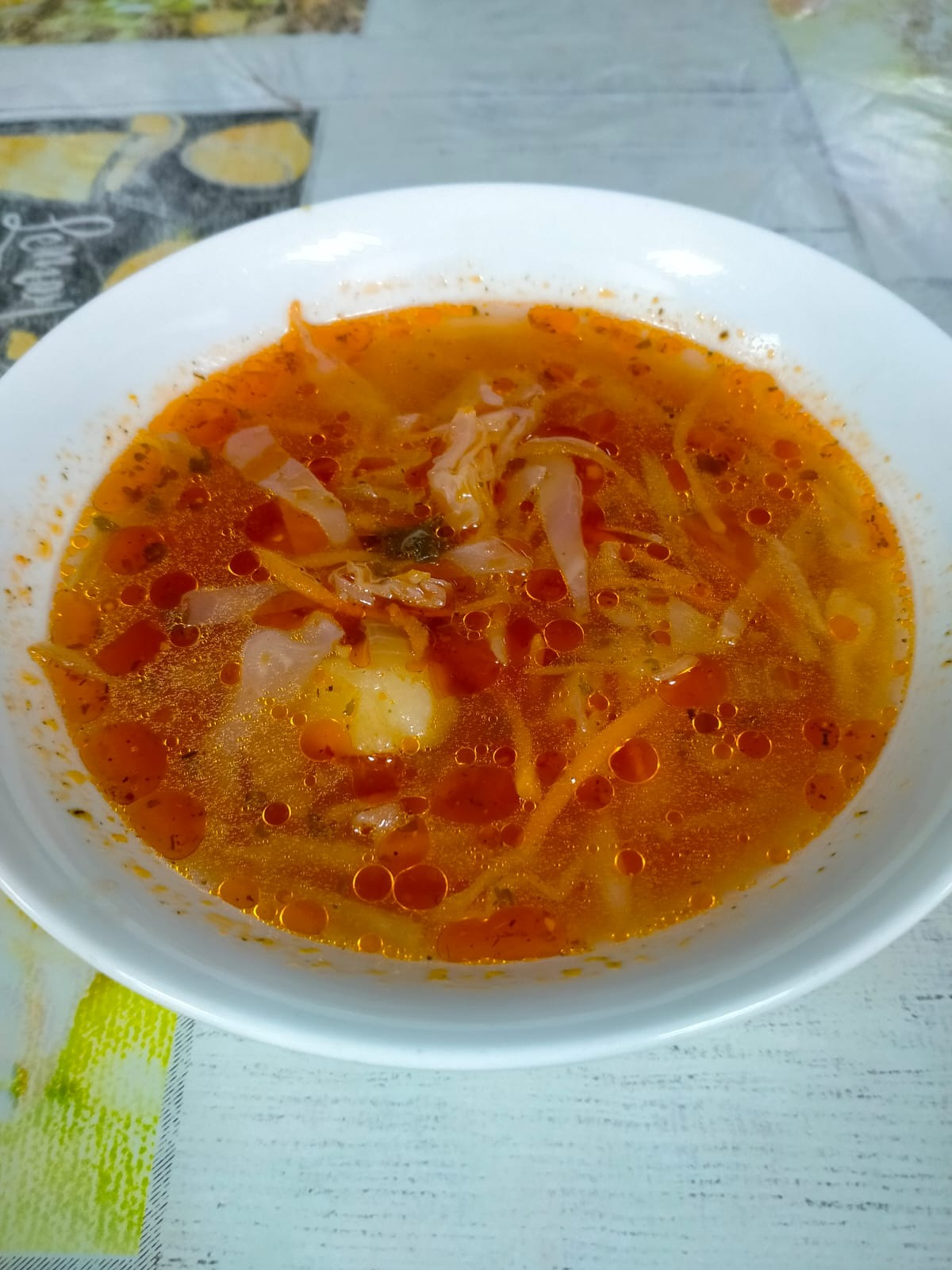 200250127,0400 тг.Котлета куриная 70/5080/50169,0400 тг.Гречка100150109,7400 тг.Чай с сахаром20020042,0400 тг.Хлеб пшеничный404096,8400 тг.Фрукты 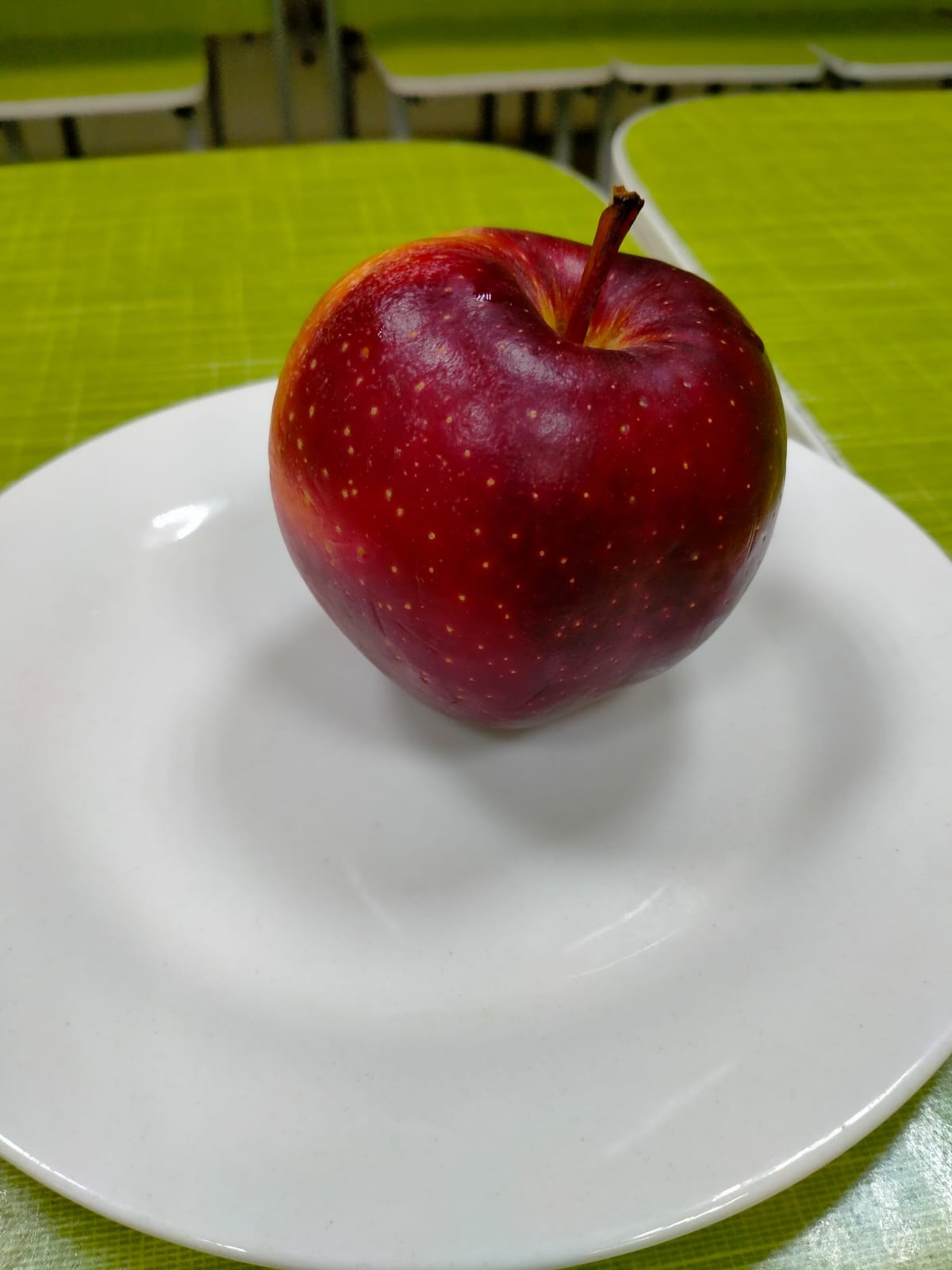 1001009,8400 тг.Мёд 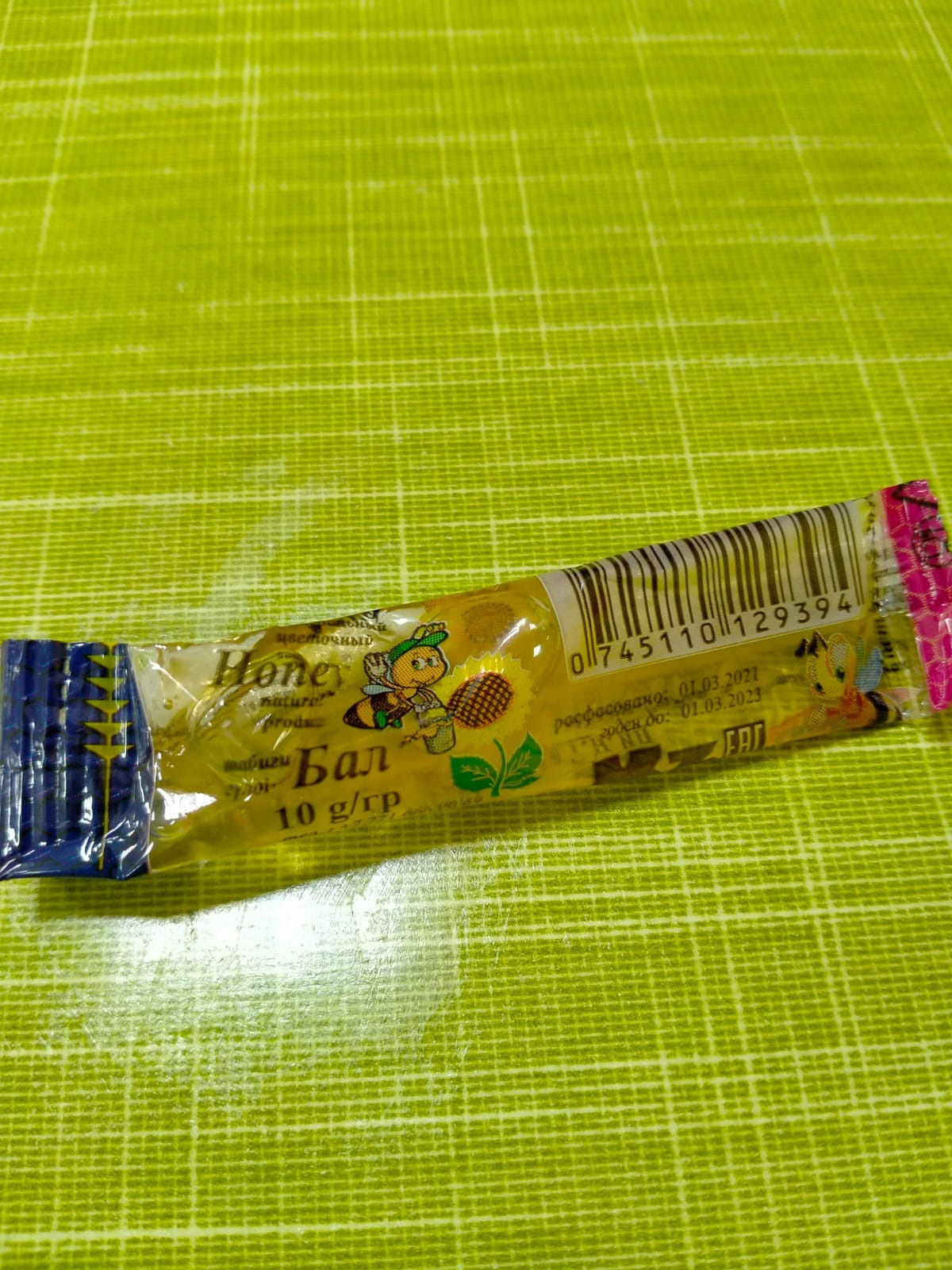 555400 тг.№ п/пНаименование готовых блюдфотоВыход в граммахВыход в граммахккалцена№ п/пНаименование готовых блюдфото7-11 лет12-18 летккалценаПлов из говядины 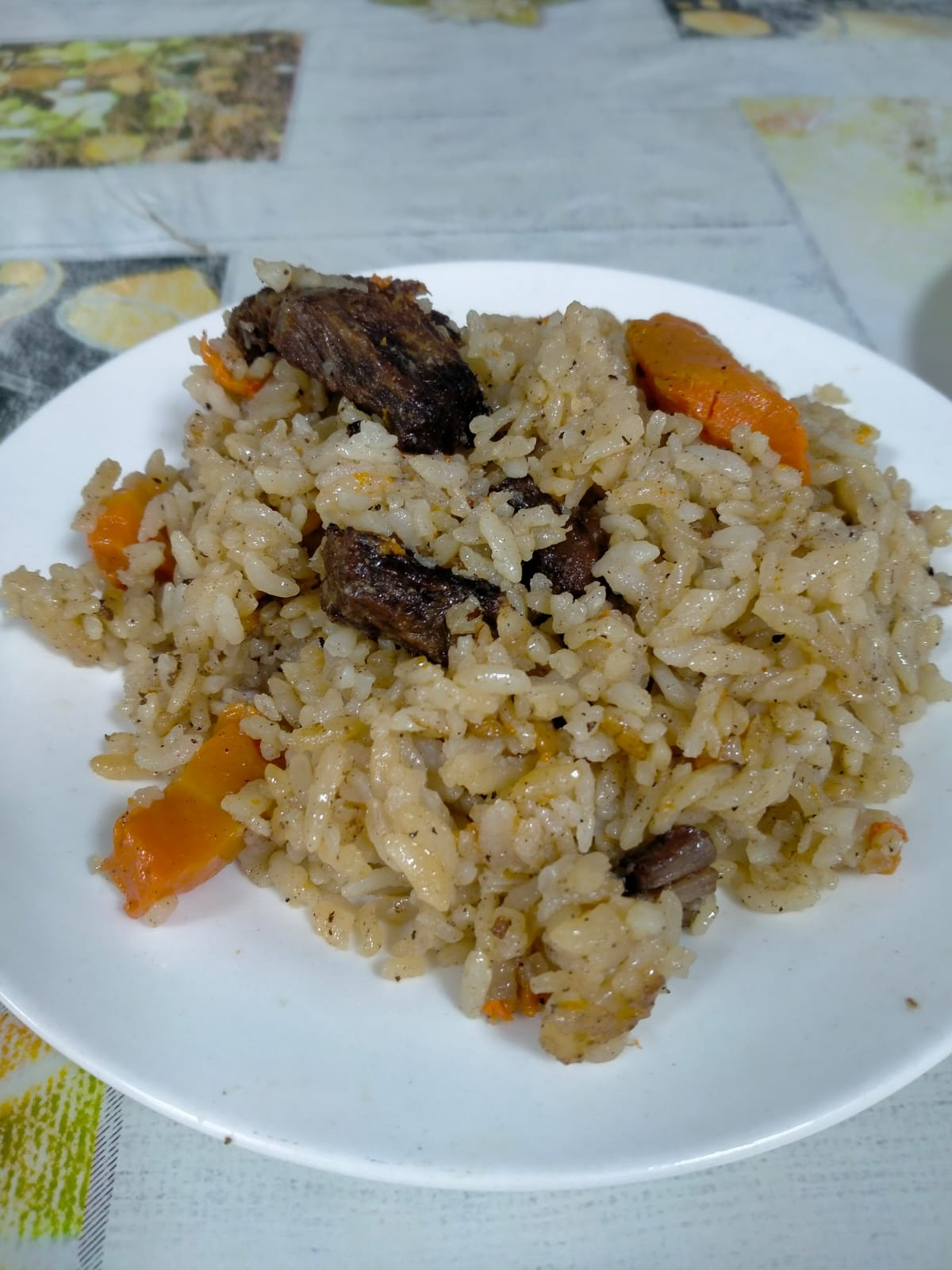 -150350315 тг.Чай с сахаром -20042,0315 тг.Хлеб пшеничный-4096,8315 тг.